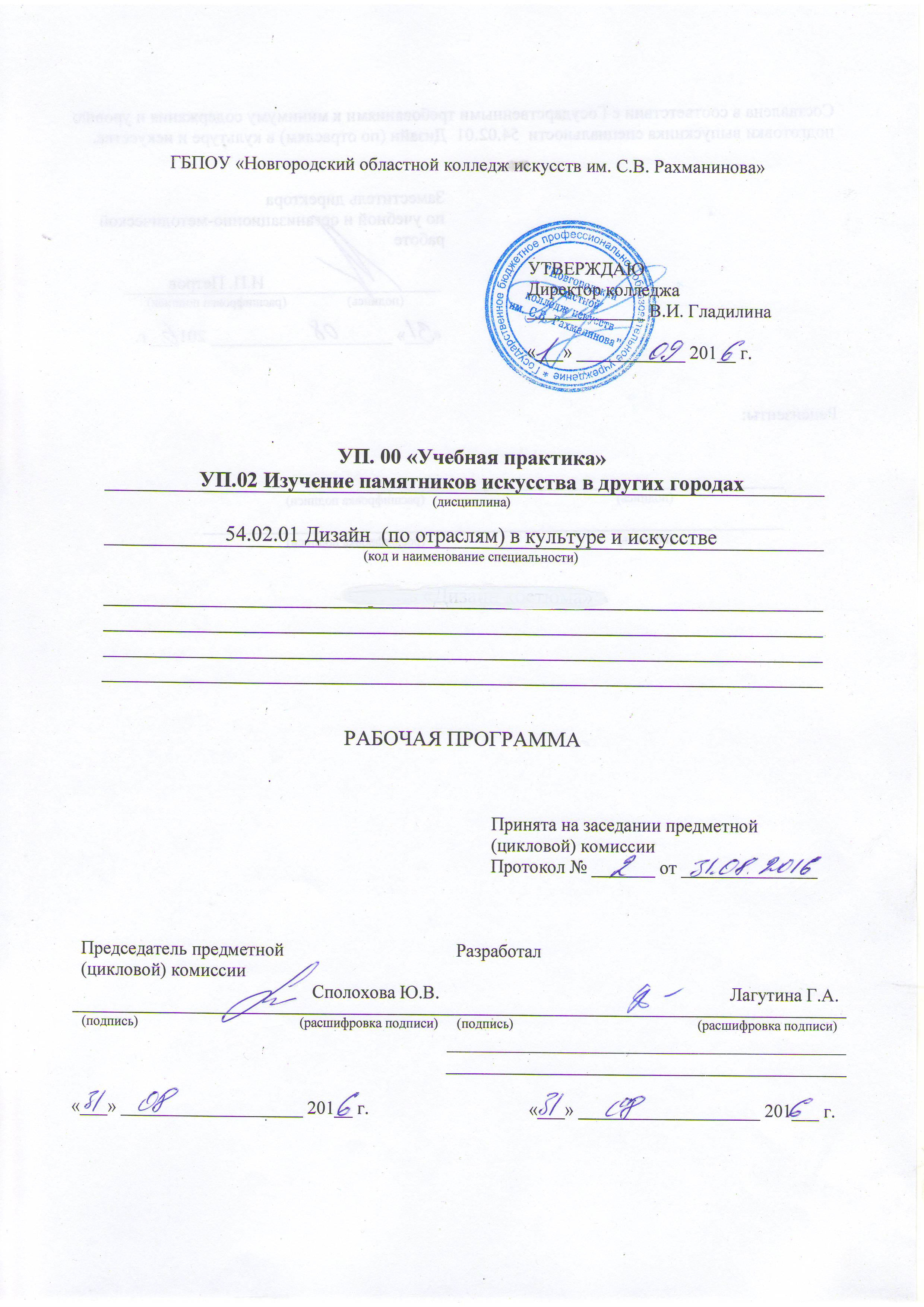 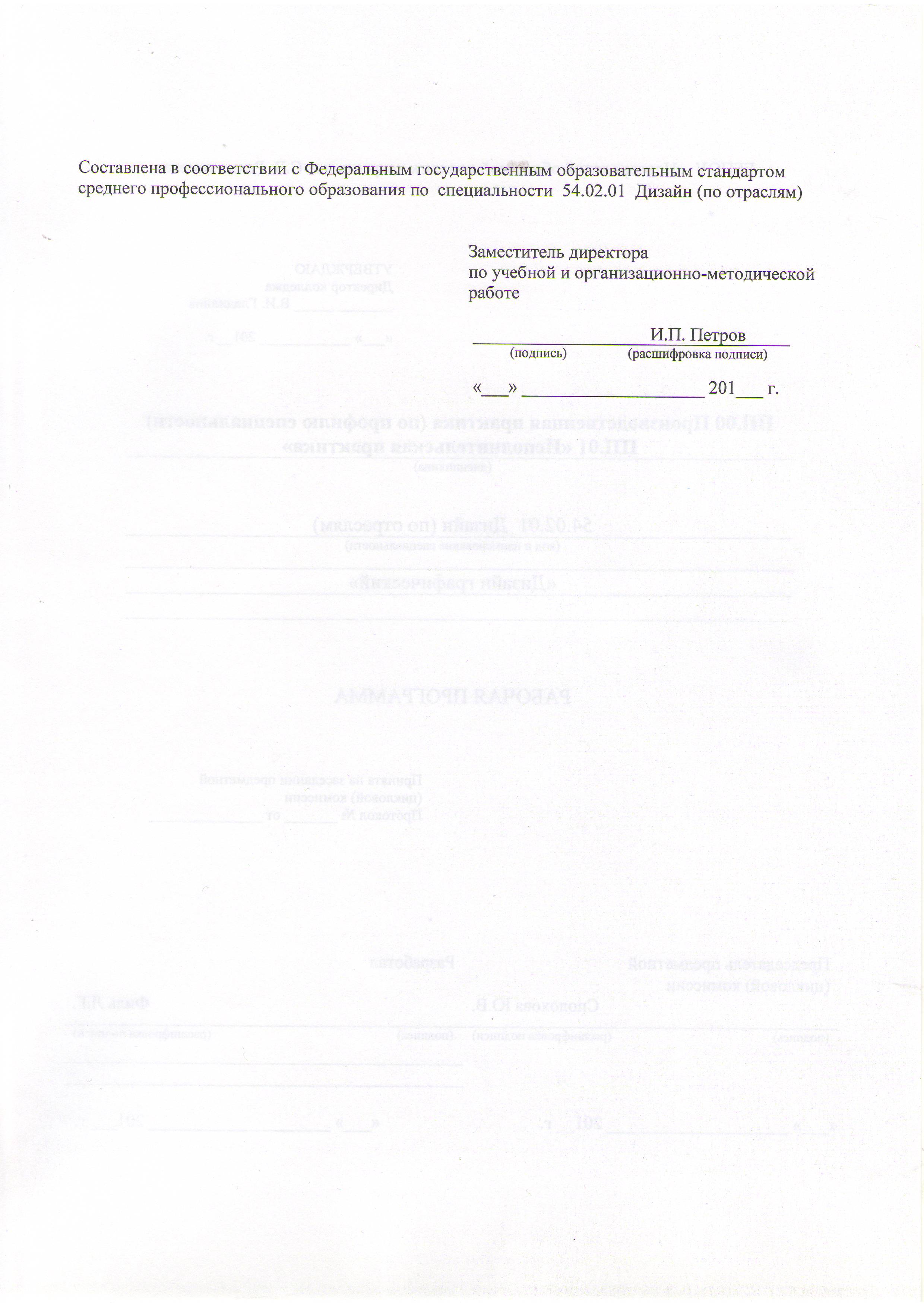 Введение.Рабочая программа учебной дисциплины УП 0.2 Учебная практика(изучение памятников искусства в других городах)  УП.00 Учебная практика,  является частью основной образовательной программы в соответствии с ФГОС по специальности  54.02.01  «Дизайн»  (по отраслям) в культуре и искусстве, отрасль «Дизайн костюма» углубленной подготовки в части освоения основного вида (ПК 1.1-1.10, 2.1 – 2.7) профессиональной деятельности:ПК 1.1. Изображать человека и окружающую предметно-пространственную среду средствами академического рисунка и живописи;ПК 1.2. Применять знания о закономерностях построения художественной формы и особенностях ее восприятия.ПК 1.3. Проводить работу по целевому сбору, анализу исходных данных, подготовительного материала, выполнять необходимые пред проектные исследования.ПК 1.4. Владеть основными принципами, методами и приемами работы над дизайн проектом.ПК 1.5. Владеть классическими изобразительными и техническими приемами, материалами и средствами проектной графики и макетирования.ПК 1.6. Учитывать при проектировании особенности
материалов,	технологии	изготовления,	особенности современногопроизводственного оборудования.ПК 1.7. Использовать компьютерные технологии при реализации творческого замысла.ПК 1.8. Находить художественные специфические средства, новые образно-пластические решения для каждой творческой задачи.ПК 1.9. Осуществлять процесс дизайн проектирования.ПК 1.10. Разрабатывать техническое  задание на дизайнерскую продукцию.ПК 2.1. Осуществлять преподавательскую и учебно-методическую деятельность в детских школах искусств, детских художественных школах, других учреждениях дополнительного образования, в общеобразовательных учреждениях, учреждениях СПО.ПК 2.2. Использовать знания в области психологии и педагогики, специальных и теоретических дисциплин в преподавательской деятельности.ПК 2.3. Использовать базовые знания и практический опыт по организации и анализу учебного процесса, методике подготовки и проведения урока.ПК 2.4. Применять классические и современные методы преподавания.ПК 2.5. Использовать индивидуальные методы и приемы работы с учетом возрастных, психологических и физиологических особенностей обучающихся.ПК 2.6. Планировать развитие профессиональных умений обучающихся.ПК 2.7. Владеть  культурой  устной  и письменной речи, профессиональной терминологией.Дизайнер - преподаватель должен обладать (ОК. 1–10) общими компетенциями, включающими в себя способность:ОК. 1. Понимать сущность и социальную значимость своей будущей профессии, проявлять к ней устойчивый интерес.ОК. 2. Организовывать собственную деятельность, определять методы и способы выполнения профессиональных задач, оценивать их эффективность и качество.ОК. 3. Решать проблемы, оценивать риски и принимать решения в нестандартных ситуациях.ОК. 4. Осуществлять поиск, анализ и оценку информации, необходимой для постановки и решения профессиональных задач, профессионального и личностного развития.ОК. 5. Использовать информационно-коммуникационные технологии для совершенствования профессиональной деятельности.ОК. 6. Работать в коллективе, обеспечивать его сплочение, эффективно общаться с коллегами, руководством.ОК. 7. Ставить цели, мотивировать деятельность подчиненных, организовывать и контролировать их работу с принятием на себя ответственности за результат выполнения заданий.ОК. 8. Самостоятельно определять задачи профессионального и личностного развития, заниматься самообразованием, осознанно планировать повышение квалификации.ОК. 9. Ориентироваться в условиях частой смены технологий в профессиональной деятельности.ОК 10.	Исполнять воинскую обязанность, в том числе с применением полученных профессиональных знаний (для юношей).Рабочая программа учебной дисциплины УП.02 Учебная практика (изучение памятников искусства в других городах),  является частью основной образовательной программы, может быть использована в следующих 2.1.областях профессиональной деятельности выпускников углубленной подготовки в культуре и искусстве:художественное проектирование объектов дизайна, дизайна среды, промышленного дизайна, арт-дизайна; образование художественное в детских школах искусств, детских художественных школах, других образовательных учреждениях дополнительного образования, общеобразовательных учреждениях, учреждениях СПО.  Учебная дисциплина УП.02 Учебная практика (изучение памятников искусства в других городах), в структуре основной профессиональной образовательной программы принадлежит к профессиональному модулю УП.00 Учебная практика.Цель и задачи дисциплиныЦель курса:- сформировать навыки научно-исследовательской и проектной работы;-научить критически, оценивать произведения искусства, разбираться в стилях и направлениях, грамотно и профессионально анализировать художественные произведения.Задачами курса являются:- Углубление и закрепление теоретических знаний, полученных в университете по базовым предметам.-Приобретение навыков конструктивного анализа экспозиций музеев, понимание концептуальных решений музея.- Формирование профессиональных компетенций искусствоведческого анализа ,особенностей отдельных произведений искусства и их сравнительного анализа.- Выработка творческого подхода к написанию научно-исследовательской работы с использованием различных методов анализа произведений.- Совершенствование навыков набросков и зарисовок объектов культуры иискусства с необходимыми пояснениями.- Повышение мотивации и заинтересованности в посещении и участии ввыставочной и экспозиционной деятельности.- Развитие интереса к профессиональной деятельности. 3. Требования к уровню освоения содержания курса.В результате освоения   курса студент должен: иметь практический опыт:планирования     и     проведения     практических     занятий     по рисунку,  живописи,  композиции с  учетом  возраста, индивидуальных особенностей и уровня подготовки обучающихся;уметь:- обобщать, анализировать, воспринимать информацию;-ставить цели и выбирать пути ее достижения;-логически верно выстраивать устную и письменную речь;- использовать теоретические и практические знания для определения и решения исследовательских задач;- владеть рисунком, уметь использовать рисунки в практике составлениякомпозиций.знать:-подготовка к практической деятельности по решению профессиональных задач;-овладение профессиональной лексикой;-закрепление и углубление знаний, полученных в процессе обучения,-приобретение умений по таким видам профессиональной деятельности как --сбор и оформление необходимой информации, а также выработка вариантов концептуальных решений.4. Объем дисциплины, виды учебной работы.УП.02 Учебная практика (изучение памятников искусства в других городах),,  обязательная  учебная нагрузка студента – 72  часа, время изучения –  6  семестр. Форма итогового контроля –  8 семестр- зачет.   Тематический план. Специальность – 54.02.01  «Дизайн» (по отраслям) в культуре и искусствеОтрасль -   «Дизайн костюма»Дисциплины - УП.02 Учебная практика (изучение памятников искусства в других городах) Форма обучения – очнаяРаспределение учебной нагрузки по семестрам.5. Содержание дисциплины и требования к формам и содержанию текущего, промежуточного, итогового контроля .5.1.Содержание дисциплины6 семестрМузейная практика последовательно вводит студентов в исторический процесс зарождения и развития изобразительного и декоративно-прикладного искусства, а также архитектуры и дизайна. Она предоставляет студентам широкие возможности ознакомиться с произведениями искусства различных видов, жанров, стилей и направлений. Практика позволяет заниматься изучением разнообразных стилей, направлений, течений и школ, которые исторически сложились в различных видах искусства и в дизайне. Практика способствует накоплению визуальной информации, необходимой будущему дизайнеру при проектировании.Во время посещения музеев целесообразным будет фиксировать сведения обосновных произведениях, составляющих уникальность той или иной музейной коллекции, делать зарисовки наиболее интересных с точки зрения дизайнерских решений предметов прикладного искусства.За период практики студент обязан выполнить определенный объем работы:1. Проанализировать одну из экспозиций музея по следующему алгоритмуПОРЯДОК ОСМОТРА И ИССЛЕДОВАНИЯ  МУЗЕЙНОЙ ЭКСПОЗИЦИИ:• Определить тематику и логику построения экспозиции.• Оценить удобство расположения экспонатов, их доступность для изучения,освещенность, наличие и уровень комментирующей информации.• Определить наиболее интересные с точки зрения цели исследованияфрагменты экспозиции.• Проанализировать отдельные экспонаты с точки зрения: места в системе даннойэкспозиции, индивидуальных особенностей, культурной ценности.2. Выполнить сравнительный анализ двух выбранных произведений экспозиции по следующему алгоритму ПРАВИЛА ОПИСАНИЯ ПРОИЗВЕДЕНИЯ ИСКУССТВА:• Родовая принадлежность объекта (произведение живописи, скульптуры и т.д.).• Принадлежность к определенной эпохе (датировка, авторство) и стилю.• Место объекта в окружающем историческом и социальном контексте(сопоставление с одновременными произведениями и произведениямисовременной культуры).• Особенности данного произведения (уникальность, оригинальность).• Собственное отношение к объекту (обоснование интереса).3. Выполнить 5-7 набросков экспозиции в целом и отдельных ее элементов снеобходимыми пояснительными записями (комментариями).Весь собранный материал должен быть включен в отчет по музейной практике. Образовательные, научно-исследовательские и научно-производственные технологии, используемые на учебной практикеВо время проведения музейной практики используются следующие образовательные технологии: индивидуальная работа, экскурсии, практическая работа (создание набросков). Важной составляющей являются лекции, организация тематических выставок, мастер-классов, которые организуют для студентов опытные методисты (работники музея). Предусматривается проведение самостоятельной работы студентов.Осуществляется обучение проведению искусствоведческого анализа, правилам написания отчета по практике.Учебная практика подразумевает выполнение научно-исследовательской работы, в процессе которой студенты учатся анализировать музейную экспозицию и произведение искусства, осваивать методы наблюдения и контент - анализа, а также грамотно оформлять результаты исследований. Учебно-методическое обеспечение самостоятельной работы студентов на учебной практикеВ ходе самостоятельной работы студенты расширяют и углубляют знания,полученные на лекциях и практических занятиях; систематизируют и закрепляют знания, умения, формируют владения в области искусствоведческого анализа; формируют умения по поиску и использованию специальной искусствоведческой литературы.Организация самостоятельной работы студентов предусматривает формирование у них навыков репродуктивной, поисково-аналитической, практической и творческой (научно-исследовательской) деятельности.С учетом конкретных учебных задач, решаемых во время самостоятельной работы, выделяют следующие виды СРС:• репродуктивная – самостоятельное изучение отдельных разделов (сиспользованием учебников и учебных пособий по истории искусств, дизайна и культуры); конспектирование учебной и научной литературы; использование компьютерной техники; повторение учебного материала и т.д.• поисково-аналитическая и практическая – зарисовки экспозиции с необходимыми комментариями, анализ экспозиции, сравнительный анализ произведений искусства; поиск литературы, составление библиографии и т.д.• творческая (научно-исследовательская) – участие в научно-исследовательской работе: подготовка сообщения на актуальную тему по истории развития искусств и дизайна на Кольском севере для выступления на научной конференции.Права и обязанности студентаСтудент обязан осуществлять работу согласно программе практики. По окончании студент должен оформить отчет по практике.Права и обязанности руководителя практики Перед началом музейной практики на кафедре проводится собрание ответственным за практику руководителем с участием студентов и преподавателей, руководящих практикой, по вопросам ее организации и прохождения. Руководитель обязан проверять график прохождения практики и оказывать помощь в работе над конкретным заданием.Руководство и контроль. Контроль за выполнением студентами графика и программы практики должен систематически проводиться руководителем практики.  По окончании практики руководитель проверяет отчет и дает оценку работе студента.  Формы отчетности и итоговая аттестацияПо окончании практики студент предоставляет  отчет в печатном виде,который включает:• титульный лист (представлен в приложении);• введение;• письменный анализ экспозиции и произведений искусства;• фотоматериалы (по согласованию);• серию набросков и зарисовок;• заключение.Введение. В данном пункте указывается: название и адрес музея (музеев),посещенных студентом во время практики; описание музея (историческая справка, основные направления экспозиций, структура музея).Заключение. В заключении подводятся итоги о проделанной работе студента:• самоанализ и рефлексия результатов практики;• ответ на вопрос: что дала вам практика? Зачет по практике проводится в учебном заведении и являетсядифференцированным. Отчет по практике сдается руководителю практики, в результате которого выставляется итоговая оценка по музейной практике (на титульном листе отчёта, в ведомости и в зачётной книжке студента). Она определяется уровнем сформированности компетенций, а также качеством и правильностью оформления отчета по практике.Защита практики:Сдача отчета  производится в первые дни (1 - 3 дня) после окончания практики.Во время защиты студент рассказывает о проделанной работе, представляет отчет, показывает выполненный объем работ.5.2. требования к формам и содержанию текущего, промежуточного, итогового контроля .Контроль знаний и умений студентов, обучающихся дисциплине,  помогает эффективно управлять учебно-воспитательными процессами и осуществлять качественную подготовку специалистов.      Благодаря контролю между преподавателями и студентами устанавливается “обратная связь”, которая позволяет оценить динамику освоения рабочего материала, действительный уровень владения системой знаний, умений и навыков и на основе их анализа выносить соответствующие коррективы в организацию учебного процесса.      Контроль знаний и умений студентов выполняет проверочную, обучающую, воспитательную и методическую функции. Показатели контроля служат главным основанием для суждения о результате учения.      Контроль дает большие возможности для развития личности студента, формирования его познавательных способностей, выработки субъективных само оценочных представлений, развития  потребности в самоконтроле. Контроль позволяет оценить методы преподавания, выбрать оптимальные варианты обучающей деятельности.Контроль знаний и умений студентов отвечает следующим требованиям:-планомерности и систематичности;-объективности  (научной обоснованности);-всесторонности уровня сформированной основ профессиональной деятельности;-индивидуальности (учету индивидуального качества  студента);- экономичности (оценке в короткий срок);-тактичности (спокойной деловой обстановке).Требования к контролю включают:знания: -государственного образовательного стандарта;-цели, задачи, содержание форм и методов обучения;  умения:-организовать учебно-творческую деятельность;-создавать предметно-пространственную среду, обеспечивающую условия для творческого развития;-использовать современные инновационные технологии.           Помогает проследить реализацию требований к уровню квалификации студента:-готовность к профессиональной деятельности в качестве преподавателя дисциплин  в учреждениях дополнительного образования;-разрабатывать авторские проекты, с учетом технологических требований;-использовать полученные знания, умения, и навыки в профессиональной деятельности, применять графические, живописные и пластические методы разработки и оформления авторских работ;-производить работу по отбору, анализу и обобщению подготовительного материала;-производить новые художественно-пластические решения для каждой творческой задачи;-разрабатывать художественно-графические  проекты  и воплощать их в материале;-производить экономический расчет на дизайн проекты;-обеспечивать правила безопасности профессиональной деятельности в процессе материального воплощения проектов;-рационально организовать свой труд и рабочее место. включает знания:-основные этапы развития дизайна в современном обществе; -форм, методов проектирования, моделирования, макетирования художественных изделий с учетом современных социально экономических и эстетических требований;-технологического процесса исполнения дизайн проектов, а также физические и химические свойства материалов, применяемые при изготовлении изделий;-целей, задач, содержания, принципов, форм, методов и средств обучения в сфере проектирования;-методов управления и организации работы художественно-творческого процесса;-закономерностей построения художественной формы и особенности восприятия;-свойства  применяемых материалов и эстетические качества;-сбора и систематизации подготовительного материала и способов применения для воплощения творческого замысла, использование информационных технологий в профессиональной деятельности.              Знания проверяются на всех уровнях усвоения: репродуктивном, творческом.             Требования к контролю являются, качественной реализацией требований  ГОС СПО, включает в себя следующие виды контроля: предварительный, текущий, рубежный (периодический), административный, итоговый.             Предварительный контроль позволяет определить исходный уровень  знаний и умений по дисциплине, уровень познавательных возможностей, потребностей студентов к профессиональной деятельности, к саморазвитию.             Текущий контроль стимулирует регулярную, напряженную и целенаправленную работу студентов, активизирует их познавательную деятельность, определяет уровень овладения умениями самостоятельной работы.              Периодический (рубежный) контроль позволяет  определить качество освоения студентами учебного материала по разделам, темам, дисциплинам.Комплекс заданий составляет большую часть программы. Располагаются задания по степени трудности.              Стандартизированный контроль позволяет оценить большое количество студентов. Он дает возможность получить студенту валидную (соответствие оценки ее целям по содержанию и степени трудности), надежную (устойчивость результатов оценки), стандартизированную оценку.Административный контроль  направлен на оценку качества реализации государственных образовательных стандартов по дисциплине.               Итоговый контроль  направлен на проверку конечных результатов обучения дисциплине, овладение студентами системы знаний, умений и навыков. Он осуществляется на семинарах и государственных экзаменах, защите дипломного проекта.             Результаты контроля знаний и умений студентов выражается в оценке. Оценка-это определение и выражение в условных знаках, а также в оценочных суждениях преподавателя степени усвоения знаний и умений, установленных программой по пятибалльной системе. Оценка имеет большое образовательное и воспитательное значение, организующее воздействие.                 Оценка знаний и умений студентов отвечает следующим требованиям: -объективности (действительный уровень усвоения учебного материала);-индивидуальности характера (уровень знаний конкретного студента);-гласности (должна быть оглашена);-обоснованности (должна быть мотивированной и убеждающей, соотносящейся с самооценкой и мнением учебной группы).                 Оценка выполнения задания в качественной форме: 100-90%  качественного исполнения- 5 (отлично)  90-75% правильного исполнения- 4 (хорошо) 75-50% правильного исполнения- 3 (удовлетворительно) 50%      правильного исполнения- 2 (неудовлетворительно)            Критерии итоговых оценок знаний и умений студентов, обучающихся дисциплине: 5 (отлично) - за качественное исполнение задания, художественно-образное, графическое и колористическое решение, высокопрофессиональное  выполнение проекта.4 (хорошо) -  за хорошее исполнение, владение художественно-графическим и колористическим решением, профессиональное выполнение проекта. За грамотное соблюдение технологического процесса, владение теоретическими и практическими знаниями. 3 (удовлетворительно) - за удовлетворительное исполнение задания, недостаточное владение художественно-графическим и колористическим решением, удовлетворительное выполнение проекта.2 (неудовлетворительно) -  за допущенные ошибки в исполнении работы, неумение применять знания для решения практических задач.6. Перечень основной и дополнительной учебной литературы.Основная1. История музейного дела в России: классика отечественной музееведческой мысли[Электронный ресурс] / Рос.ин-т культурологии. - М. :КноРус, 2009. - 1 электрон.опт.диск. - Систем.требования: Windows; CD привод; AdobeAcrobatReader2. Основы музееведения : [учеб.пособие] / отв. ред. Э. А. Шулепова ; М-во культуры и массовых коммуникаций РФ, Федер. агентство по культуре и кинематографии,Гос. ин-т искусствознания, Рос.ин-т культурологии. - М. :Едиториал УРСС, 2005.- 504 с.3. Российская музейная энциклопедия : в 2 т. : Т.1 : А - М / М-во культуры РФ, Рос.ин-т культурологии МК РФ и РАН. - М. : Прогресс; РИПОЛ классик, 2001.4. Столяров Б. А. Музейная педагогика. История, теория, практика : учеб. Пособие для студ. пед. и гуманит. вузов / Столяров Б. А. - М. :Высш. шк., 2004. - 216 с5. Шляхтина Л. М. Основы музейного дела. Теория и практика : учеб.пособие для студ. пед. и гуманит. вузов / Шляхтина Л. М. - М. : Высш. шк., 2005. - 183 с.6. Юренева Т. Ю. Музееведение : Учебник для студ.гуманит. спец. вузов / Юренева Т. Ю. - 2-е изд. - М. : Академический Проект, 2004. - 560 с.Б) дополнительная литература:7. Жигульский З. Музеи мира: Введение в музееведение. М., 1989.8. Культура: менеджмент, анимация, маркетинг. − Новосибирск: Издательский дом «Тигра», 2000.9. Лорд Б., Лорд Г.Д. Менеджмент в музейном деле. − М.: Логос, 2002.10. Мак-АвитиД.Дж. О переменах в управлении музеями – со страстью и рассудком // Экология культуры. Информационный бюллетень. – Архангельск, 2000. – № 6 (19.)Дополнительная:1. Музей будущего: информационный менеджмент / Сост. А.В.Лебедев. − М.: Прогресс-традиция, 2001.2. Музеи в период перемен. – СПб.: «Контрфорс», 1997.3. Музеи мира. М.,19914. Музеи. Маркетинг. Менеджмент. – М.: Прогресс-Традиция, 2001.5. Никишин Н. Музей и Интернет // Вестник Ассоциации «Открытый музей». – Красноярск, 1997. − № 1–2.6. Хадсон К. Влиятельные музеи. Новосибирск, 2002.7. Юренева Т.Ю. Музей в мировой культуре. М., 2003.Наименованиеразделов и темМакс.нагр.студ. чКол-во аудиторных часов при очной форме обученияВсего групп.урокиНедели практики6 семестр72722ВСЕГО:1442Вид учебной работыВсегоНомера семестровНомера семестровНомера семестровНомера семестровНомера семестровНомера семестровВид учебной работыВсего6Аудиторные занятия (теоретические занятия)7272Самостоятельная работаВсего7272Вид итогового контролязачет